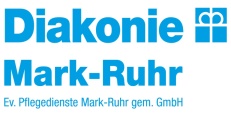 Betreutes Wohnen Rigeikenhofmontagsdienstagsmittwochsdonnerstagsfreitags01.15.00 UhrKlönnachmittagKaffee und Kuchen, 2,00 €04.15.00 UhrBingo08.15.00 UhrShuffle11.15.00 UhrErzählkännchen:Waffel mit Kirschen und Sahne 3,00 €Kaffee 0,50 €15.15.00 UhrFilmnachmittag18.15.00 UhrShuffle20.18.00 UhrInfoabend AromatherapieIris Müller22.15.00 UhrEis, 1,00 €25.15.00 UhrGemütliche Runde, 1,00 €29.15.00 UhrRätselrunde